КГУ «Мамлютская санаторная средняя школа – интернат»(наименование организации образования)Краткосрочный (поурочный) планА.П. Чехов «Человек в футляре». «Футлярное» мировоззрение Беликова. (тема урока)РазделРАЗДЕЛ 4 Тайны человеческой душиРАЗДЕЛ 4 Тайны человеческой душиРАЗДЕЛ 4 Тайны человеческой душиРАЗДЕЛ 4 Тайны человеческой душиРАЗДЕЛ 4 Тайны человеческой душиФИО (при его наличии) педагогаДата Класс: 9Количество присутствующих:Количество присутствующих:Количество присутствующих:Количество отсутствующих:Количество отсутствующих:Тема урока: 93А.П.Чехов «Человек в футляре». «Футлярное» мировоззрение Беликова.А.П.Чехов «Человек в футляре». «Футлярное» мировоззрение Беликова.А.П.Чехов «Человек в футляре». «Футлярное» мировоззрение Беликова.А.П.Чехов «Человек в футляре». «Футлярное» мировоззрение Беликова.А.П.Чехов «Человек в футляре». «Футлярное» мировоззрение Беликова.Цели обучения в соответствии с учебной программой:9.1.4.1 составлять сложный цитатный план.9.2.4.1 анализировать эпизоды произведений, объяснять их связь с проблематикой и роль в развитии сюжета;9.2.6.1 анализировать систему образов, хронотоп, структуру  произведения и оформлять своё представление с помощью различных способов свёртывания информации (схемы, таблицы, интеллект-карты, ментальные карты, формулы, диаграммы);9.2.7.1 определять способы выражения авторского отношения к героям;9.1.4.1 составлять сложный цитатный план.9.2.4.1 анализировать эпизоды произведений, объяснять их связь с проблематикой и роль в развитии сюжета;9.2.6.1 анализировать систему образов, хронотоп, структуру  произведения и оформлять своё представление с помощью различных способов свёртывания информации (схемы, таблицы, интеллект-карты, ментальные карты, формулы, диаграммы);9.2.7.1 определять способы выражения авторского отношения к героям;9.1.4.1 составлять сложный цитатный план.9.2.4.1 анализировать эпизоды произведений, объяснять их связь с проблематикой и роль в развитии сюжета;9.2.6.1 анализировать систему образов, хронотоп, структуру  произведения и оформлять своё представление с помощью различных способов свёртывания информации (схемы, таблицы, интеллект-карты, ментальные карты, формулы, диаграммы);9.2.7.1 определять способы выражения авторского отношения к героям;9.1.4.1 составлять сложный цитатный план.9.2.4.1 анализировать эпизоды произведений, объяснять их связь с проблематикой и роль в развитии сюжета;9.2.6.1 анализировать систему образов, хронотоп, структуру  произведения и оформлять своё представление с помощью различных способов свёртывания информации (схемы, таблицы, интеллект-карты, ментальные карты, формулы, диаграммы);9.2.7.1 определять способы выражения авторского отношения к героям;9.1.4.1 составлять сложный цитатный план.9.2.4.1 анализировать эпизоды произведений, объяснять их связь с проблематикой и роль в развитии сюжета;9.2.6.1 анализировать систему образов, хронотоп, структуру  произведения и оформлять своё представление с помощью различных способов свёртывания информации (схемы, таблицы, интеллект-карты, ментальные карты, формулы, диаграммы);9.2.7.1 определять способы выражения авторского отношения к героям;Цели урока:Определяют особенности «футлярного» мышления и образ жизни персонажа, понимают содержание текста, определяют способы авторской характеристики, определяют верные и неверные утверждения, определяют прием, при помощи которого автор создает образ Беликова, заполняют таблицу по образу Беликова, составляют сложный цитатный план к произведению, составляют схему по образу БеликоваОпределяют особенности «футлярного» мышления и образ жизни персонажа, понимают содержание текста, определяют способы авторской характеристики, определяют верные и неверные утверждения, определяют прием, при помощи которого автор создает образ Беликова, заполняют таблицу по образу Беликова, составляют сложный цитатный план к произведению, составляют схему по образу БеликоваОпределяют особенности «футлярного» мышления и образ жизни персонажа, понимают содержание текста, определяют способы авторской характеристики, определяют верные и неверные утверждения, определяют прием, при помощи которого автор создает образ Беликова, заполняют таблицу по образу Беликова, составляют сложный цитатный план к произведению, составляют схему по образу БеликоваОпределяют особенности «футлярного» мышления и образ жизни персонажа, понимают содержание текста, определяют способы авторской характеристики, определяют верные и неверные утверждения, определяют прием, при помощи которого автор создает образ Беликова, заполняют таблицу по образу Беликова, составляют сложный цитатный план к произведению, составляют схему по образу БеликоваОпределяют особенности «футлярного» мышления и образ жизни персонажа, понимают содержание текста, определяют способы авторской характеристики, определяют верные и неверные утверждения, определяют прием, при помощи которого автор создает образ Беликова, заполняют таблицу по образу Беликова, составляют сложный цитатный план к произведению, составляют схему по образу БеликоваХод урокаХод урокаХод урокаХод урокаХод урокаХод урокаЭтап урока/ВремяДействия педагогаДействия ученикаОценивание Оценивание РесурсыНачало урока 7 минут1.Организационный момент. Создание положительного эмоционального настроя.Дорогие ребята, сядьте удобно. Потрите ладошки. Вы почувствовали тепло? (Да).– Прикоснитесь ладошками друг к другу и передайте его. Пусть 
на уроке вам будет так же тепло 
и уютно. А теперь за работу!– Проверим готовность к урокуПроверка домашнего задания «Да/нет-ка»В сарае старосты Прокофия расположились на ночлег запоздавшие охотники Учитель гимназии Буркин впервые посетил эти места Мавра никуда не выезжала за пределы села О Беликове рассказывал учитель  Буркин Ключи:В сарае старосты Прокофия расположились на ночлег запоздавшие охотники (да)Учитель гимназии Буркин впервые посетил эти места (нет)Мавра никуда не выезжала за пределы села (да)О Беликове рассказывал учитель  Буркин (да)Рассматривают картинки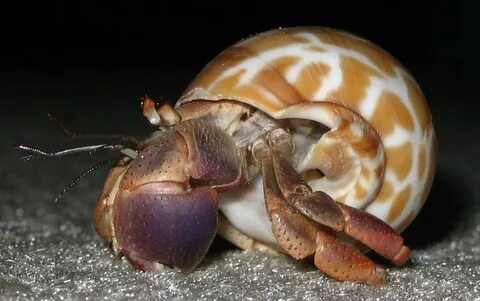 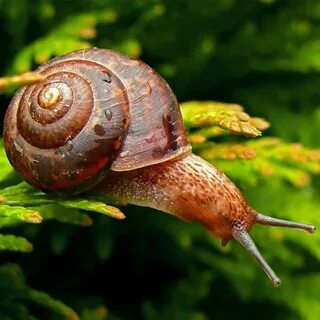 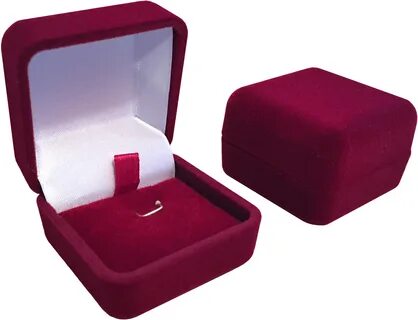 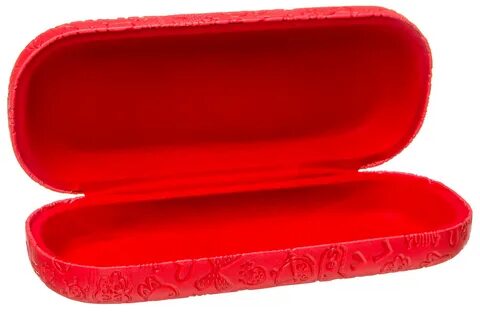 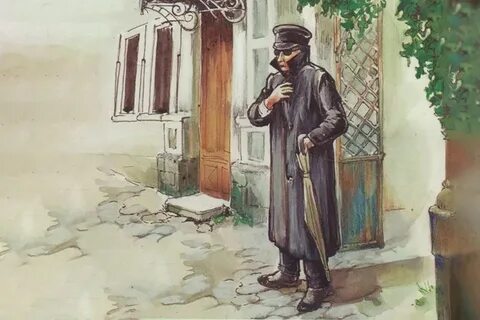 Что изображено на картинках?Что их объединяет?Ребята, как вы думаете, о чем сегодня пойдёт речь?(Постановка целей урока)Приветствуют учителя и друг друга. Слушают учителя.Определяют верные и неверные утверждения. Рассматривают картинки. Определяют, что их объединяет. Определяют тему урока. Совместно с учителем ставят цели урокаФО Дескрипторы: определяют верные и неверные утверждения–1 баллФО Дескрипторы: определяют верные и неверные утверждения–1 баллРабочие листы. картинкиСередина урока 33 минуты9.1.4.1 составлять сложный цитатный план.9.2.4.1 анализировать эпизоды произведений, объяснять их связь с проблематикой и роль в развитии сюжета;9.2.6.1 анализировать систему образов, хронотоп, структуру  произведения и оформлять своё представление с помощью различных способов свёртывания информации (схемы, таблицы, интеллект-карты, ментальные карты, формулы, диаграммы);9.2.7.1 определять способы выражения авторского отношения к героям;Рабочие листы Разбираем материал на страницах 167-177Парная работаЗадание 1. Заполните таблицу по образу БеликоваУчащиеся:-находят внешнее описание Беликова- описывают его характер- описывают род его деятельности-описывают его жилье- в парах рассказывают материал, используя таблицуЗадание 2. Запишите сложный цитатный план произведенияУчащиеся:- выделяют главные цитаты в тексте- составляют цитатный планЗадание 3 (страницы 178-179) Проанализируйте образ Беликова и «футлярность его мира». Заполните схемуУчащиеся:- читают материал учебника- выделяют ключевые моменты- составляют схему, используя материал учебникаКЛЮЧИ.Парная работаЗадание 1. Заполните таблицу по образу БеликоваУчащиеся:-находят внешнее описание Беликова- описывают его характер- описывают род его деятельности-описывают его жилье- в парах рассказывают материал, используя таблицуЗадание 2. Запишите сложный цитатный план произведения« На самом краю села Мироносицкого, в сарае старосты Прокофия расположились на ночлег запоздавшие охотники.»« Я не естественник и не мое дело касаться подобных вопросов; я только хочу сказать, что такие люди, как Мавра, явление не редко»« Одним словом, у этого человека наблюдалось постоянное и непреодолимое стремление окружить себя оболочкой, создать себе, так сказать, футляр, который уединил бы его, защитил бы от внешних влияний.»« Под влиянием таких людей, как Беликов, за последние десять — пятнадцать лет в нашем городе стали бояться всего.»« И этот учитель греческого языка, этот человек в футляре, можете себе представить, едва не женился.»« Все — и товарищи, и дамы — стали уверять Беликова, что он должен жениться, что ему ничего больше не остается в жизни, как жениться; все мы поздравляли его, говорили с важными лицами разные пошлости, вроде того-де, что брак есть шаг серьезный; к тому же Варенька была недурна собой, интересна, она была дочь статского советника и имела хутор, а главное, это была первая женщина, которая отнеслась к нему ласково, сердечно, — голова у него закружилась, и он решил, что ему в самом деле нужно жениться.»« Какой-то проказник нарисовал карикатуру: идет Беликов в калошах, в подсученных брюках, под зонтом, и с ним под руку Варенька; внизу подпись: «влюбленный антропос».»« Беликов нервно засуетился и стал одеваться быстро, с выражением ужаса на лице.»« Когда он поднялся, Варенька узнала его и, глядя на его смешное лицо, помятое пальто, калоши, не понимая, в чем дело, полагая, что это он упал сам нечаянно, не удержалась и захохотала на весь дом»« Через месяц Беликов умер.»« И в самом деле, Беликова похоронили, а сколько еще таких человеков в футляре осталось, сколько их еще будет!»Учащиеся:- выделяют главные цитаты в тексте- составляют цитатный планЗадание 3 (страницы 178-179) Проанализируйте образ Беликова и «футлярность его мира». Заполните схемуУчащиеся:- читают материал учебника- выделяют ключевые моменты- составляют схему, используя материал учебника Работа с рабочими листами.  Страницы 167-177.Учащиеся заполняют таблицу: внешнее описание персонажа, деятельность, черты характера, описание жилья. Составляют сложный цитатный план произведения. Проанализировав информацию на страницах 178-179, составляют схему по образу БеликоваДескрипторы: 1 задание (заполняют таблицу по образу Беликова)- 3 балла2 задание (составляют сложный цитатный план к произведению) – 2 балла3 задание (составляют схему по образу Беликова) – 3 балла Дескрипторы: 1 задание (заполняют таблицу по образу Беликова)- 3 балла2 задание (составляют сложный цитатный план к произведению) – 2 балла3 задание (составляют схему по образу Беликова) – 3 балла Учебник для 9 класса общеобразовательной школы с русским языком обучения «Русская литература» 2 часть (Г.З. Шашкина, О.А. Анищенко, В.В.Шмельцер, А.Ю. Полуянова), Алматы «Мектеп» 2019 годРабочие листыКонец урока/5 минутКонтроль.Ответьте на вопросНазовите основной прием, который использует А.П. Чехов при изображении образа Беликова. (гиперболизация)Рефлексия. Прием «Поезд»На парте перед каждым ребенком два жетона: один – с улыбающимся личиком, другой – с грустным. На доске поезд с вагончиками, на которых обозначены этапы урока. Детям предлагают опустить «веселое личико» в тот вагончик, который указывает на то задание, которое вам было интересно выполнять, а «грустное личико» в тот, который символизирует задание, которое показалось не интересным.Ребенок сам должен оценить, на какой ступеньке он оказался в результате деятельности во время урока, т.е. оценить достигнутые результаты.Домашнее задание. прочитать произведение «Человек в футляре», страницы 181-182Выполняют задание (отвечают на вопрос). Делают выводу по уроку по методу «Поезд»ФО Дескрипторы: определяют прием, при помощи которого автор создал образ Беликова– 1 балл ФО Дескрипторы: определяют прием, при помощи которого автор создал образ Беликова– 1 балл Рабочие листы. «Поезд».  